ТЕХНИЧЕСКАЯ ИНСТРУКЦИЯ ПО РАБОТЕ В ЛИЧНОМ КАБИНЕТЕ ОРГАНИЗАЦИИ НА 2022 ГОДОчень важно, чтобы при возникновении технических проблем и вопросов Вы сразу обращались в Техническую поддержку, не пытаясь решить проблему самостоятельно, по приведенной ниже форме.I. ПОДГОТОВКА КОМПЬЮТЕРА Каждый раз перед началом работы в Личном кабинете необходимо пройти несколько шагов:убедиться, что браузер относится к списку рекомендованных;открыть настройки браузера;убедиться, что в браузере отключена блокировка рекламы и трекеров;почистить кэш браузера;убедиться, что в браузере включены файлы cookie;убедиться, что в браузере включено исполнение JavaScript;закрыть настройки браузера;если для работы с документами в формате pdf не был установлен Adobe Reader, установить его.Подготовка компьютера не требует навыков администратора. В данной инструкции мы всё подробно рассмотрим на примере браузера Opera. Вы можете скачать и установить его последнюю версию, чтобы было удобно делать настройки прямо по инструкции. Любимым браузером Вы можете пользоваться для других задач.Если Вы используете другие браузеры, следуйте по инструкциям в сети Интернет. При использовании браузера Google Chrome, если для него установлено расширение AdBlock, помимо приведенных выше шагов, необходимо обязательно отключить его для http://konkurs.timchenkofoundation.org.Скорость Интернета пользователя должна быть не ниже 512 Kbps. ПРОВЕРКА, ЧТО БРАУЗЕР РЕКОМЕНДОВАННЫЙНеобходимо узнать название и версию своего браузера и убедиться, что он относится к списку рекомендованных: версии не ниже: Opera 10+, Mozilla firefox 3+, Safari, Google Chrome, Internet Explorer 8+. Пример. Как узнать версию браузера Опера: Меню -> Справка -> О программе.Обратите, пожалуйста, внимание, что Яндекс.Браузер не относится к списку рекомендованных.Если у Вас нерекомендованный браузер, или старая версия, или Вам сложно искать, как настроить свой браузер в сети Интернет, установите, пожалуйста, последнюю версию браузера Opera, скачав её с сайта производителя: https://www.opera.com/ruОТКРЫТИЕ НАСТРОЕК БРАУЗЕРА OPERAЧтобы сделать перед началом работы в браузере Opera все настройки, зайдите в меню браузера, нажав в левом верхнем углу кнопку с логотипом Opera. В открывшемся меню выберите «Настройки». В левой части открывшегося меню нужно выбрать «Дополнительно». Далее выбираем «Безопасность».ОТКЛЮЧЕНИЕ БЛОКИРОВКИ РЕКЛАМЫ И ТРЕКЕРОВ БРАУЗЕРА OPERA В списке, открывшемся справа, смотрим блок «Обеспечение конфиденциальности». Настройки «Блокировать рекламу и работать в три раза быстрее», а также «Блокировать трекеры» должны быть отключены. Если это не так, их необходимо отключить, переведя ползунки справа налево в неактивное положение.ЧИСТИМ КЭШ БРАУЗЕРА OPERA В списке справа смотрим блок «Безопасность и конфиденциальность», кликаем в нём «Очистить историю посещений». В открывшемся окне выбираем «Временной диапазон»: «Все время», заполняем все галочки и кликаем по кнопке «Удалить данные». ВКЛЮЧЕНИЕ ФАЙЛОВ COOKIE БРАУЗЕРА OPERAВ списке справа смотрим блок «Безопасность и конфиденциальность», далее «Файлы cookie и прочие данные сайтов». Если стоит параметр «Показать все файлы сookie» или «Блокировать сторонние файлы cookie в приватном режиме», всё в порядке. Если нет, выберите один из этих двух вариантов. В случае выбора второго варианта, не работайте в ЛК в приватном режиме.ВКЛЮЧЕНИЕ ИСПОЛНЕНИЯ JAVASCRIPT БРАУЗЕРА OPERA В списке справа смотрим блок «Безопасность и конфиденциальность», кликаем в нём на «Настройки сайта» и прокручиваем вниз. Если в разделе «Контент» в поле «JavaScript» стоит «Разрешить сайтам использовать JavaScript», всё в порядке. Если нет, его необходимо разрешить, кликнув по «JavaScript» и выбрав пункт «Разрешить сайтам использовать JavaScript».ЗАКРЫТИЕ НАСТРОЕК БРАУЗЕРА OPERA Чтобы завершить настройки, нужно нажать крестик данной вкладки браузера.  УСТАНОВКА ADOBE READER Если программа на компьютере не была ранее установлена, надо установить её, скачав с сайта производителя: http://get.adobe.com/ru/reader  Установка этого программного обеспечения не требует специальных навыков и не может нанести вреда Вашему компьютеру.  II. ВХОД В ЛИЧНЫЙ КАБИНЕТВойти в Личный кабинет можно по адресу: http://deti.timchenkofoundation.org. Если что-то пошло не так, заходите по адресу: http://konkurs.timchenkofoundation.org  При вводе пароля обратите, пожалуйста, внимание на то, какой регистр у Вас включен, русский или английский, а также, что клавиши "CAPS LOCK" и "NUM LOCK" не нажаты. Если войти не получилось, убедитесь, пожалуйста, что в Вашем браузере включены cookie и Вы почистили кэш браузера, после чего попробуйте войти заново. Если это не помогло, попробуйте установить новый браузер из списка рекомендуемых. Если это не помогло, обратитесь, пожалуйста, в Техническую поддержку.Если Вы хотите зайти с того же компьютера, с которого работали, но в другой роли, для перехода к другому Личному кабинету воспользуйтесь кнопкой "Выход" и войдите заново, с другого логина. III. КРАТКОЕ ОПИСАНИЕ МЕНЮСлева в Личном кабинете — меню на темном поле, справа — рабочая область. Основные функции модулей:Мастер заявки — работа с заявками на открытые конкурсы.  Мастер отчета — работа с отчетами.  План мероприятий — работа с планами и картой мероприятий. Плановые показатели — работа с плановыми показателями тех финансовых отчетов, для которых это требуется.Диаграммы — работа со статистической информацией в форме линейчатых диаграмм, гистограмм, графиков, круговых диаграмм. Диаграммы выгружаются для мониторинговых отчетов 2018-2019 годов по показателям 1, 2, 3, 4 и 5.Регистрационная информация — возможность редактирования своей регистрационной информации.Информационные материалы — методические материалы, выложенные для внутреннего пользования. В настоящее время это вебинары по программе "Семья и дети" Фонда Тимченко.Справа от логотипа в Личном кабинете располагается кнопка с тремя горизонтальными полосами. Она позволяет расширить рабочее поле Мастера на всю ширину экрана. Если вновь нажать её, область левого меню вновь станет доступной.IV. ТРЕБОВАНИЯ К ИНФОРМАЦИОННОЙ БЕЗОПАСНОСТИТребования к паролям на компьютер, в электронную почту и в Личный кабинет на портале Фонда (ЛК)Необходимо защитить сложным паролем вход на все компьютеры, включая мобильные устройства и планшеты, а также в ЛК. Требования к паролю:длина пароля — от 16 знаков;нельзя использовать предыдущие пароли и пароли к другим аккаунтам;пароль не должен совпадать с логином, содержать простые сочетания, такие как:123456, qwerty, password1, Москва2022 и пр.пароль не должен включать личную информацию (имя, фамилию, пользователя или члена его семьи, дату рождения, кличку домашнего животного, название любимой спортивной команды, города и прочие данные, которые можно почерпать из социальной сети);пароль не должен быть комбинацией нескольких слов из словаря или быть часто встречающимся сочетанием, например названием книги;сегодня уже не стоит рассчитывать на такие замены, как как ноль вместо буквы «О» или единица вместо буквы «I», замену регистра;лучший пароль — цепочка из случайных символов, без логической системы, обязательно содержащая как прописные, так и строчные буквы, цифры, а также специальные символы (! @ # $ % ^ & * ( ) ; : и пр.);каждые три месяца пароль необходимо менять.2. Требования к хранению реквизитов для входа в ЛК и пр.Реквизиты (любые) в почте хранить нельзя! Существует несколько методов взлома почтового ящика. Если у заказчика взлома появилась необходимость и есть деньги, хакеры ящики взламывают.Другие способы ненадежного хранения реквизитов, которыми не следует пользоваться:в файле на компьютере, флэшке или внешнем диске;в файле в облаке;в менеджере паролей;в мессенджере;в заметках мобильного телефона и пр.Храните, пожалуйста, реквизиты в своем кошельке на стикере и никогда не прикрепляйте стикер на рабочем месте.3. Требования к устройствам, с которых Вы заходите в ЛКне следует работать с планшета или смартфона, используйте компьютер или ноутбук;не включайте устройство, с которого заходите в ЛК, в локальную рабочую или домашнюю сеть;необходимо выключать компьютер, когда он не используется;блокируйте доступ к изображению с веб-камеры, используя непрозрачный скотч, когда Вы не участвуете в видеоконференциях;если устройством, с которого Вы работаете в ЛК, пользуются другие пользователи — коллеги, члены семьи и пр., сделайте, пожалуйста, для них отдельные гостевые входы с отдельным логином и паролем для каждого;на всех устройствах, с которых Вы заходите в свой ЛК, должно быть установлено антивирусное программное обеспечение. Антивирусное программное обеспечение должно поддерживаться в обновленном состоянии;не заходите в ЛК из общественных мест: кафе, аэропортов, гостиниц и пр. с беcплатным общедоступным Wi-Fi;реквизиты Вашего роутера Wi-Fi не должны быть очевидными;периодически проверяйте смартфоны, которые Вы подключаете к компьютеру или ноутбуку, на предмет того, все ли приложения, которые в них имеются, устанавливали Вы сами;перед тем, как отнести устройство в ремонт, убедитесь, что Вы вышли из всех аккаунтов, которые могли быть открытыми на момент поломки, и сменили в них реквизиты, включая ЛК на портале.4. Требования к автозаполнению браузера Не следует ставить галочки для автоматического входа в Ваши почтовые ящики и ЛК. Это принципиально плохая практика. Зайдя по подобной галочке даже на сайт интернет-магазина, злоумышленник получит доступ ко всей информации, имеющейся в личном кабинете, включая Ваш домашний адрес и пр. 5. Требования к загрузке файлов и вложенийна компьютере, с которого Вы работаете в ЛК, нельзя скачивать информацию из неблагонадежных источников, включая видео, нельзя устанавливать торренты. Если скачать подозрительный файл и пр. требуется, воспользуйтесь, пожалуйста, компьютером, с которого не заходите в ЛК на портале, а затем проверьте компьютер антивирусной программой; в электронной почте не следует открывать подозрительные ссылки, вводить реквизиты, открывать подозрительные вложения, особенно имеющие расширение .exe. Все это может открыть доступ злоумышленнику к Вашему компьютеру.Если у Вас возникнут сложности или опасения по теме информационной безопасности, пожалуйста, незамедлительно обращайтесь в техническую поддержку.V. ИЗМЕНЕНИЕ РЕГИСТРАЦИОННОЙ ИНФОРМАЦИИ ОРГАНИЗАЦИИВ случае изменения полного названия организации или номера мобильного телефона для оперативного контакта или наличия в них ошибки, организация должна актуализировать информацию на портале в разделе “Регистрационная информация”. Также в этом разделе можно выбрать статус организации и самостоятельно изменить пароль в Личный кабинет (с учетом требований к паролю в разделе IV инструкции). 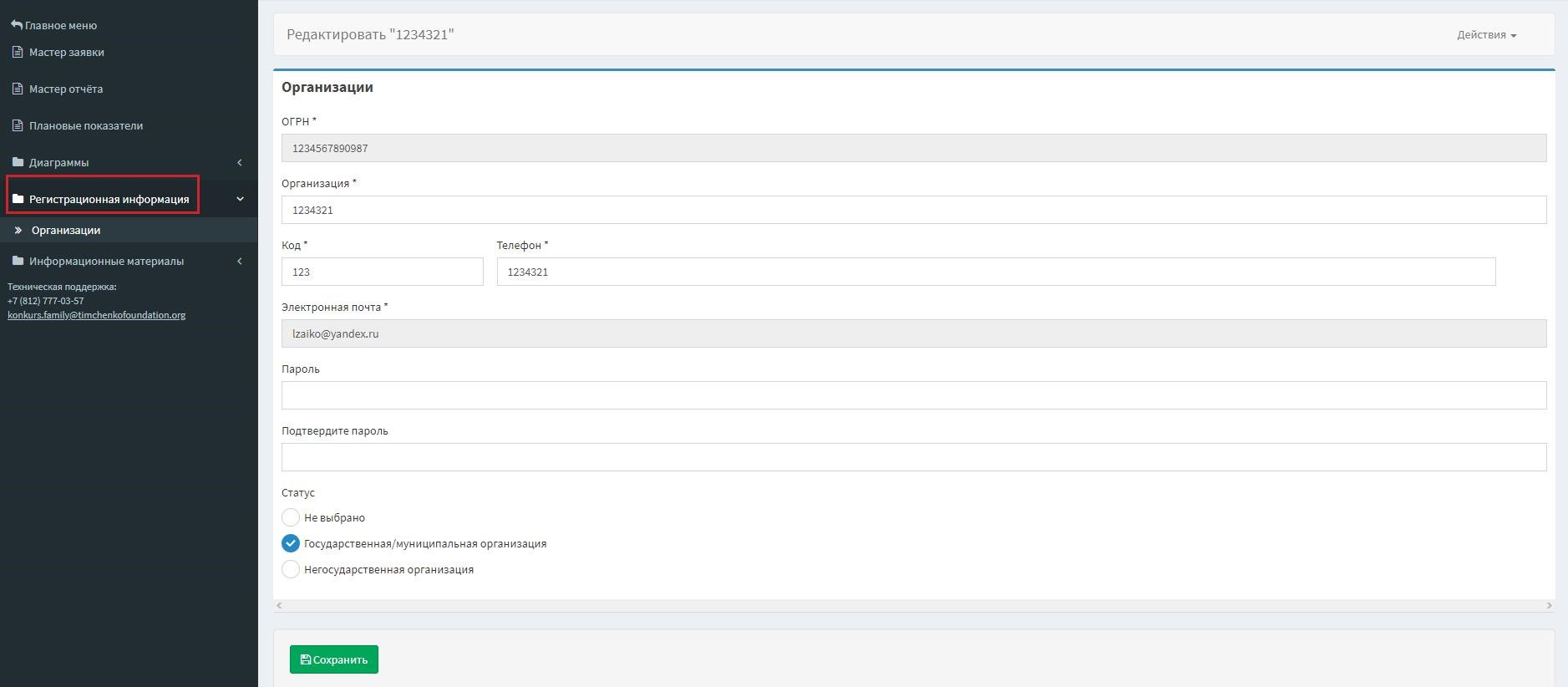 Для этого необходимо в меню слева выбрать Регистрационная информация -> Организация. Внести необходимые изменения и кликнуть “Сохранить”.Указанный при регистрации ОГРН изменять нельзя. VI. АВТОСОХРАНЕНИЕ1. Функция автоматического сохранения (автоcохранения) позволяет пользователю, работающему в мастере заявки или мастере отчета, не потерять введенные в форму данные в случае, если:Произошло отключение питания компьютера пользователя;Произошел разрыв интернет-соединения;Произошел выход пользователя из Личного кабинета без сохранения.2. Полное автоcохранение формы происходит раз в 7 минут.3. ВНИМАНИЕ! АВТОСОХРАНЕНИЕ НЕ ИСКЛЮЧАЕТ НЕОБХОДИМОСТИ СТАНДАРТНОГО СОХРАНЕНИЯ ПЕРЕД ТЕМ, КОГДА ПОЛЬЗОВАТЕЛЬ ПЛАНИРУЕТ ПРЕРВАТЬ РАБОТУ НАД ФОРМОЙ В МАСТЕРЕ ЛИБО ОТПРАВИТЬ ЕЕ.4. Автоcохранение происходит по всем вкладкам сразу в фоновом режиме и никак не отражается на работе пользователя.5. После нажатия кнопки "Сохранить" при повторном входе в Мастере отображается последняя сохраненная пользователем версия формы, в ином случае — последняя автоcохраненная версия.Если одна из перечисленных в п.1 ситуаций произошла, в Мастер будет подгружаться последняя автоcохраненная версия. Если пользователь успел что-то ввести между последним автоcохранением и указанной ситуацией, то эти данные не сохранятся.Сообщение о том, какая версия выводится, сохраненная вручную или автоcохраненная, Вы видите при каждом повторном входе в Мастер на оранжевом поле.6. В скачиваемую заявку или отчет выгружается последняя вручную сохраненная пользователем версия формы.7. У пользователя имеется возможность отключать и включать автоcохранение простановкой галочки на “Включить автоcохранение” слева от кнопки “Выход”. Автоcохранение включается и отключается на все формы пользователя сразу. По умолчанию при входе в Личный кабинет автоcохранение включено.В режиме, когда автоcохранение включено, пользователям нельзя одновременно открывать мастер на двух вкладках браузера, или в разных браузерах, или на двух компьютерах. В режиме, когда автоcохранение отключено, пользователю необходимо сохранять форму каждые 15 минут во избежание потери данных из-за разрыва сессии пользователя.Форма отправляется только, когда пользователь кликает на кнопку “Отправить” или “Сохранить и отправить”.В формах ранее 2019 года автоcохранение не действует. Если Вы вносите правки в старую форму, необходимо сохранять её каждые 15 минут во избежание потери данных из-за разрыва сессии пользователя.Через 15 минут полного бездействия пользователя (никаких движений курсора и нажатий в браузере) автоcохранение выключается до момента первого нажатия любой кнопки в Мастере.VII. ТРЕБОВАНИЯ К ЗАГРУЖАЕМЫМ НА ПОРТАЛ ДОКУМЕНТАМИмя файла обычно состоит из двух частей, разделенных точкой: название (до точки) и расширение (после точки). В Мастере указывается, файл с каким расширением требуется загружать в какое поле.Следующие знаки в названии загружаемого на портал файла нельзя использовать: ~, #, %, &, *, {, }, \, :, <, >, ?, /, +, |, ", (, ).Важно, чтобы в имени файла было не более одной точки. Допустима только точка, разделяющая название файла и его расширение. Расширение файла должно быть написано маленькими буквами, например: .pdf.Загружаемый файл нельзя архивировать.Максимальный размер загружаемого на портал файла — 50 Mb, но желательно не превышать 10 Mb. Перед тем, как загружать документ, Вы сначала проверяете, что он открывается. Рекомендации по сканированию документа в pdf:практически все типы сканеров перед сканированием предлагают выбрать режим, нужно выбрать режим “в оттенках серого”. В цвете или в слишком высоком разрешении сканировать не нужно, это увеличивает размер файла;если в документе — несколько страниц, он сканируется последовательно, по странице, в один файл формата .pdf;не нужно смешивать в один pdf два и более документа, даже однотипных;после сканирования документ необходимо проверить: все ли необходимые страницы он содержит, в правильной ли последовательности,ясно ли читается. Строки должны быть горизонтальными. VIII. ТЕХНИЧЕСКАЯ ПОДДЕРЖКАКаждое письмо в Техническую поддержку должно содержать следующую информацию:ФИО обращающегося; Полное название организации;Текущие логин и пароль в Личный кабинет;Информация о том, какой браузер используется (с номером версии);Информация о том, какая антивирусная программа установлена на компьютере;Название конкурса, с модулем которого возникла проблема;Название модуля, с которым возникла проблема;Максимально подробное описание проблемы / вопроса.Пример.ФИО обращающегося: Иванова Мария Петровна; Полное название организации: Автономная некоммерческая организация “Дружба”; Текущие логин и пароль в Личный кабинет: friendship@yandex.ru F7Gn5l8&f24)Информация о том, какой браузер используется (с номером версии): Opera 85.0.4341.60;Информация о том, какая антивирусная программа установлена на компьютере: Kaspersky Internet Security; Название конкурса, с модулем которого возникла проблема: СГ-2021-II;Название модуля, с которым возникла проблема: план мероприятий СГ-2021-II на 2022 год; Максимально подробное описание проблемы / вопроса: не добавляется план мероприятий. Правильно оформленный кейс будет решен быстрее, так как уменьшится время на переписку с целью уточнения информации. Повторные письма в Техническую поддержку также должны обязательно содержать эту информацию.Необходимо понимать, что некоторые проблемы требуют на решение определенного времени. Ожидаемое время на решение технической проблемы — три рабочих дня. Вы пишите письмо повторно, если есть новая техническая информация или Вы не получали ответа три рабочих дня. Если получится решить быстрее, Техническая поддержка Вам напишет.После того, как Техническая поддержка Вашу проблему решает, необходимо сменить пароль в ЛК.Если возникла проблема с загрузкой файлов, необходимо обязательно прикрепить их вложениями в письмо и подробно описать, какой файл с каким именем куда загружали. Иногда лучше описать возникшие трудности помогает скрин экрана. Чтобы получить его, необходимо нажать клавишу на клавиатуре Prtsc (PrintScreen), открыть Photoshop или Paint, создать новое изображение и кликнуть "Вставить", а затем сохранить изображение в формате .jpg и добавить его приложением в то же письмо. Вставлять изображение в тело письма не следует.  Время работы технической поддержки: 10:00 — 18:00 (по московскому времени) по рабочим дням. 